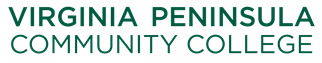 Teaching and Administrative/Professional Faculty EmeritusNomination FormName of nominee:  _____________________________________________Years of full-time service to Thomas Nelson:  ________________________Years of service in the Virginia Community College System:  ___________Rank:  ________________________________________________________Department:  ___________________________________________________Please attach documentation of meritorious and significant contributions to the College and Virginia Community College System including evidence that the nominee •	Maintained currency in and contributed to the teaching field: and/or•	Maintained currency in and demonstrated successful use of a variety of teaching methods; and/or•	Provided exemplary leadership on behalf of the College through campus, College and system activities; and/or•	Provided outstanding community service as an extension of College employment.  Documentation should include a cover letter describing the nominee’s contributions and one or two letters of support from faculty colleagues highlighting the nominee’s achievements.__________________________________			____________________________Name and position of nominator								Signature and dateReviewed by:	_______________________________________________								Dean or College AdministratorRecommended action:  __________________________________________________Signature and date:  _____________________________________________________Reviewed by Vice President:	_____________________________________________								Vice PresidentRecommended action:  ____________________________________________________Signature and date:  _______________________________________________________Reviewed by Appointments Advisory Committee      __________________________________________													 Chair of Appointments Advisory CommitteeRecommended action  _________________________________________________________________Signature and date  ___________________________________________________________________Attachments:  (check to indicate inclusion)  Cover letter prepared by nominator  One or two additional letters This completed form and accompanying documentation must be received in the Office of the President no later than December 15 of each academic year.  